 PARK EAST HOMEOWNER ASSOCIATION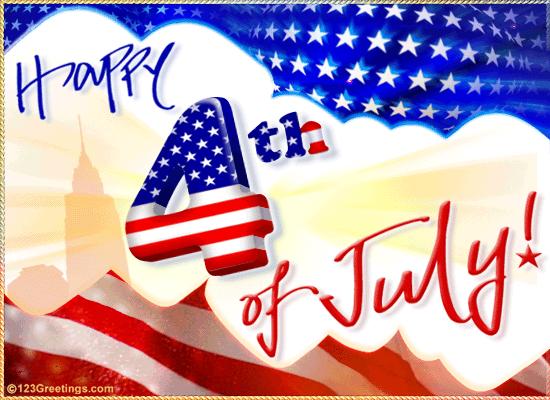                 WE WILL BE CLOSED ON FRIDAY JULY 03, 2020COMMEMORATING 4TH OF JULY,INDEPENDENCE DAY.        OUR OFFICES WILL RE-OPEN FOR NORMAL HOURS,           MONDAY JULY 06, 2020   - (9:00 AM - 4:30 PM)     LA OFICINA ESTARá CERRADA VIERNES JULIO 03, 2020, CELEBRANDO 4TH DE Julio,DIA DE LA INDEPENDENCIA      NUESTRA OFICINA ABRIRá EN HORAS REGULARES,          LUNES JULIO 06, 2020-  (9:00 AM – 4:30 PM)                                                                                                                                                